Subject: ELASubject: ELAGrade Level: 8Grade Level: 8Campus: CummingsCampus: CummingsTeacher Name: CrowtherTeacher Name: Crowther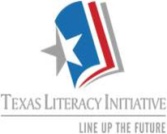 Objective/TLWCPQ/TTTTEKS/ELPS/ CCRSCognitive Strategy RoutineMaterials/ ResourcesLesson StrategiesStudent Activity/ AssessmentWeek 1TLW: test over Reading, Math benchmark, science , abd history benchmarkLanguage Objective:      CPQ:      Think-Turn-Talk Questions:      TEKS:      ELPS:      CCRS:       Making Connections Making Inferences & Predictions Creating Mental Images Asking Questions Determining Importance & Summarizing Monitoring and ClarifyingText PP#       Text Name:  Workbook PP#      Teacher Master PP#      Audio/Video   Equip      Teacher Notes Advanced   Tech :      Other      Lesson Focus/ Readiness Group Discussion Media/Tech Presentation Guided Practice Check for Understanding Inquiry MethodIndependent Practice Teacher Modeling Manipulatives Cooperative LearningQuestion/Answer Discovery LearningWeek 2TLW: will how to summarize an expository reading by looking at the text features and finding the main ideasaLanguage Objective: 8.10, 8.10A, Fig.19E, 8.2BTLW create a foldable about spiders  with rubricCPQ: Pages p.884-887 1.  What is the text structure of an informational text?"Man Behind Spiderman:Questions for each subheading. "Passion For Bugs"2.   How did Kutcher love of insects help him get into the movies?Perfect Match 3.   What did Miller Have to Do to Find the Perfect Spider for the movie, "Spiderman"?4. What is the main idea of The Man Behind Spiderman?Think-Turn-Talk Questions: Information text What are the important parts of informational text?2.  How did Kutcher get in to the movie industry?3. How did he find the perfect spider for Spiderman?TEKS: :  8.10, 8.10A, Fig.19E, 8.2BELPS:      CCRS: 2D 4G3F Making Connections Making Inferences & Predictions Creating Mental Images Asking Questions Determining Importance & Summarizing Monitoring and ClarifyingText PP# 884-887- IntroductionThe Man Behind Spiderman by Bijal Trivedi892-896  Text Name:McDougalWorkbook PP#      Teacher Master PP#      Audio/Video   Equip Audio AnthologyTeacher Notes Advanced   Tech :      Other Chart for main ideas and summaryLesson Focus/ Readiness Group Discussion Media/Tech Presentation Guided Practice Check for Understanding Inquiry MethodIndependent Practice Teacher Modeling Manipulatives Cooperative LearningQuestion/Answer Discovery LearningACE{Frayer Model}Headingssubheadingssidebarsbulleted listsTLW  will be introduction to the parts of an exlpository read with The History of Hot Dogs, Danger from the Sky,  and The Chicago  Fire.  The will put the parts of informational texts in composition book.TLW will learn voc. for main reading   The Man Behind Spidernan by Bijal TrivedTLW make connections with reading.2. UseCPQ to read subsections and paraphrase information.  Identify main idea and create summaryiSubject: Robo Legs/EurekaSubject: Robo Legs/EurekaGrade Level:  Grade Level:  Campus:      Campus:      Teacher Name: rTeacher Name: rObjective/TLWCPQ/TTTTEKS/ELPS/ CCRSCognitive Strategy RoutineMaterials/ ResourcesLesson StrategiesStudent Activity/ AssessmentWeek 3TLW: analyze an informational reading and recognize how the reading is organized looking for the main ideaLanguage Objective: TLW  identify the parts of the organization.  They will notice the pattern in the reading and finding the main idea(stated or inferred).CPQ: How did Cameron Clapp, and Rick Springer become athletes even though they don’t have all their limbs?ROBO-LEGSEUREKA-What is the most important  factor in accidental discoveries?Think-Turn-Talk Questions:  Explain to your partner how Cameron became an athlete even though he had no lower legs.How did serendipity play a part in a major discovery?    TEKS: TEKS:  8.10C, 8.10D, Fig.19C, 8.2AELPS: 2D4D5GCCRS:       Making Connections Making Inferences & Predictions Creating Mental Images Asking Questions Determining Importance & Summarizing Monitoring and ClarifyingText PP# 939-943  Text Name:Holt McDougalWorkbook PP#      Teacher Master PP#      Audio/Video   Equip sudio anthologyTeacher Notes Advanced   Tech :      Other      Lesson Focus/ Readiness Group Discussion Media/Tech Presentation Guided Practice Check for Understanding Inquiry MethodIndependent Practice Teacher Modeling Manipulatives Cooperative LearningQuestion/Answer Discovery LearningTLW appendage, contaminate, infectious, keener, mobility/frayer model, TLW will take notes to monitor and clarify text using questions in the teacher guide.  TLW will compare texts using a Venn Diagram   Subject matterToneOrganization of ideas of each article. Week 4TLW: TLW read a personal persuasive esay. "The Santuary of School" by Lynda BarryLanguage Objective:  TLW l create a cause and effect chart  focusing on conditions in Barry's environment to cause her to act as she does.TLW also interpret imagery in the readingCPQ: Why does Lynda Barry call schools a santuary for some children?What is Barry's purpose  in writing this essay?Think-Turn-Talk Questions: What way was the school safe place for Lynda and other students like her?Do you think that Lynda Barry accomplished her purpose in writing this essay?TEKS: Author’s Purpose• Identify Cause and EffectTEKS:  8.9, 8.2A, Fig.19E, 8.11, 8.2, 8.13ELPS: 2D3F4G5GCCRS:       Making Connections Making Inferences & Predictions Creating Mental Images Asking Questions Determining Importance & Summarizing Monitoring and ClarifyingText PP# 1014-1020  Text Name:Holt-McDougalWorkbook PP#      Teacher Master PP#      Audio/Video   Equip      Teacher Notes Advanced  Tech :      Other Anticipation GuideLesson Focus/ Readiness Group Discussion Media/Tech Presentation Guided Practice Check for Understanding Inquiry MethodIndependent Practice Teacher Modeling Manipulatives Cooperative LearningQuestion/Answer Discovery LearningACE/Frayer ModelessaypersuasivesantuarynondescrptneglectTLW write a report on the purpose of education in the United States.(guided Instruction with factual sheets)What is the difference between a personal essay and an essay based on research?Subject: ELASubject: ELAGrade Level: 8thGrade Level: 8thCampus:      Campus:      Teacher Name:      Teacher Name:      Objective/TLWCPQ/TTTTEKS/ELPS/ CCRSCognitive Strategy RoutineMaterials/ ResourcesLesson StrategiesStudent Activity/ AssessmentWeek 5TLW: rLanguage Objective:      CPQ: WThink-Turn-Talk Questions: ?TEKS: ELPS:      CCRS:       Making Connections Making Inferences & Predictions Creating Mental Images Asking Questions Determining Importance & Summarizing Monitoring and ClarifyingText PP# 1014-1020  Text Name:Holt McdougalWorkbook PP#      Teacher Master PP#      Audio/Video   Equip      Teacher Notes Advanced   Tech :      Other      Lesson Focus/ Readiness Group Discussion Media/Tech Presentation Guided Practice Check for Understanding Inquiry MethodIndependent Practice Teacher Modeling Manipulatives Cooperative LearningQuestion/Answer Discovery LearningtWeek 6TLW:      Language Objective:      CPQ:      Think-Turn-Talk Questions:      TEKS:      ELPS:      CCRS:       Making Connections Making Inferences & Predictions Creating Mental Images Asking Questions Determining Importance & Summarizing Monitoring and ClarifyingText PP#        Text Name:     Workbook PP#      Teacher Master PP#      Audio/Video   Equip      Teacher Notes Advanced  Tech :      Other      Lesson Focus/ Readiness Group Discussion Media/Tech Presentation Guided Practice Check for Understanding Inquiry MethodIndependent Practice Teacher Modeling Manipulatives Cooperative LearningQuestion/Answer Discovery Learning